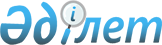 Қазалы ауданы бойынша 2019 жылға мектепке дейінгі тәрбие мен оқытуға мемлекеттік білім беру тапсырысын, ата-ана төлемақысының мөлшерін бекіту туралы
					
			Мерзімі біткен
			
			
		
					Қызылорда облысы Қазалы ауданы әкімдігінің 2019 жылғы 7 ақпандағы № 16 қаулысы. Қызылорда облысының Әділет департаментінде 2019 жылғы 7 ақпанда № 6676 болып тіркелді. Мерзімі біткендіктен қолданыс тоқтатылды
      "Білім туралы" Қазақстан Республикасының 2007 жылғы 27 шілдедегі Заңының 6-бабының 4-тармағының 8-1) тармақшасына сәйкес Қазалы ауданының әкімдігі ҚАУЛЫ ЕТЕДІ:
      1. Қазалы ауданы бойынша 2019 жылға мектепке дейiнгi тәрбие мен оқытуға мемлекеттiк бiлiм беру тапсырысын, ата-ана төлемақысының мөлшері қосымшаға сәйкес бекітілсін.
      2. Осы қаулының орындалуын бақылау жетекшілік ететін Қазалы ауданы әкімінің орынбасарына жүктелсін.
      3. Осы қаулы алғашқы ресми жарияланған күнінен бастап қолданысқа енгізіледі. Қазалы ауданы бойынша 2019 жылға мектепке дейiнгi тәрбие мен оқытуға мемлекеттiк бiлiм беру тапсырысы, ата-ана төлемақысының мөлшері
					© 2012. Қазақстан Республикасы Әділет министрлігінің «Қазақстан Республикасының Заңнама және құқықтық ақпарат институты» ШЖҚ РМК
				
      Қазалы ауданының әкімі 

М. Ергешбаев
Қазалы ауданы әкімдігінің
2019 жылғы "7" ақпандағы
№ 16 қаулысына қосымша
№
Мектепке дейінгі тәрбие мен оқыту ұйымдарының әкімшілік-аумақтық орналасуы
Мектепке дейінгі тәрбие мен оқыту ұйымдарының атауы
Мектепке дейінгі тәрбие мен оқытуға мемлекеттік білім беру тапсырысы
Мектепке дейінгі тәрбие мен оқытуға мемлекеттік білім беру тапсырысы
Мектепке дейінгі білім беру ұйымдарында ата-ананың айына төлемақы мөлшері (теңге)
№
Мектепке дейінгі тәрбие мен оқыту ұйымдарының әкімшілік-аумақтық орналасуы
Мектепке дейінгі тәрбие мен оқыту ұйымдарының атауы
Мектепке дейінгі тәрбие мен оқыту ұйымдарының тәрбиеленушілер саны
Бір тәрбиеленушіге жұмсалатын шығыстардың айына орташа құны (теңге)
Мектепке дейінгі білім беру ұйымдарында ата-ананың айына төлемақы мөлшері (теңге)
1
Әйтеке би кенті
"Әйтеке би кенті әкімі аппаратының №2 "Айгөлек" бөбекжай-балабақшасы" мемлекеттік коммуналдық қазыналық кәсіпорыны
140
41752,97
8800
2
Әйтеке би кенті
"Әйтеке би кенті әкімі аппаратының №4 "Шұғыла" бөбекжай-балабақшасы" мемлекеттік коммуналдық қазыналық кәсіпорыны
140
41024,0
8800
3
Әйтеке би кенті
"Әйтеке би кенті әкімі аппаратының №11 "Балапан" бөбекжай-балабақшасы" мемлекеттік коммуналдық қазыналық кәсіпорыны
240
27323,0
8800
3
Әйтеке би кенті
"Әйтеке би кенті әкімі аппаратының №11 "Балапан" бөбекжай-балабақшасы" мемлекеттік коммуналдық қазыналық кәсіпорыны
40
71343,75
8800
4
Әйтеке би кенті
"Әйтеке би кенті әкімі аппаратының №28 "Ақбота" бөбекжай-балабақшасы" мемлекеттік коммуналдық қазыналық кәсіпорыны
140
41734,0
8800
5
Әйтеке би кенті
"Әйтеке би кенті әкімі аппаратының №21 "Алпамыс" бөбекжай-балабақшасы" мемлекеттік коммуналдық қазыналық кәсіпорны
192
41894,0
8800
6
Жалаңтөс батыр ауылы
"Қарашеңгел ауылдық округі әкімі аппаратының №14 "Сәуле" бөбекжай-балабақшасы" мемлекеттік коммуналдық қазыналық кәсіпорыны
50
79150,0
5500
6
Жалаңтөс батыр ауылы
"Қарашеңгел ауылдық округі әкімі аппаратының №14 "Сәуле" бөбекжай-балабақшасы" мемлекеттік коммуналдық қазыналық кәсіпорыны
40
27323,0
5500
7
Абай ауылы
"Сарыкөл ауылдық округі әкімі аппаратының №23 "Қарлығаш" балабақшасы" мемлекеттік коммуналдық қазыналық кәсіпорны
50
52521,0
4400
8
Басықара ауылы
"Басықара ауылдық округі әкімі аппаратының №8 "Тілашар" бөбекжай-балабақшасы" мемлекеттік коммуналдық қазыналық кәсіпорын
50
51670,0
6000
9
Каукей ауылы
"Қызылқұм ауылдық округі әкімі аппаратының №27 "Бөбек" бөбекжай-балабақшасы" мемлекеттік коммуналдық қазыналық кәсіпорыны
25
59700,0
4000
10
Бозкөл ауылы
"Бозкөл ауылдық округі әкімі аппаратының №18 "Ақкөгершін" бөбекжай-балабақшасы" мемлекеттік коммуналдық қазыналық кәсіпорыны
50
46878,0
3500
11
Жанқожа батыр ауылы
"Арықбалық ауылдық округі әкімі аппаратының №24 "Жауқазын" бөбекжай–балабақшасы" мемлекеттік коммуналдық қазыналық кәсіпорыны
40
27323,0
5500
11
Жанқожа батыр ауылы
"Арықбалық ауылдық округі әкімі аппаратының №24 "Жауқазын" бөбекжай–балабақшасы" мемлекеттік коммуналдық қазыналық кәсіпорыны
50
75905,0
5500
12
Ғ. Мұратбаев ауылы
"Ғ.Мұратбаев ауылдық округі әкімі аппаратының №15 "Балдәурен" бөбекжай–балабақшасы" мемлекеттік коммуналдық қазыналық кәсіпорыны
65
59837,0
5000
12
Ғ. Мұратбаев ауылы
"Ғ.Мұратбаев ауылдық округі әкімі аппаратының №15 "Балдәурен" бөбекжай–балабақшасы" мемлекеттік коммуналдық қазыналық кәсіпорыны
25
27323,0
5000
13
Ү.Түктібаев ауылы
"Алға ауылдық округі әкімі аппаратының №20 "Жайна" бөбекжай-балабақшасы" мемлекеттік коммуналдық қазыналық кәсіпорны
50 
36900,0
4400
14
Ақсуат ауылы
"Майлыбас ауылдық округі әкімі аппаратының №9 "Балауса" бөбекжай-балабақшасы" мемлекеттік коммуналдық қазыналық кәсіпорын
45 
59148,0
5500
15
Қожабақы ауылы
"Аранды ауылдық округі әкімі аппаратының №17 "Айгүл" бөбекжай-балабақшасы" мемлекеттік коммуналдық қазыналық кәсіпорны
90
44295,0
5250
16
Өркендеу ауылы
"Өркендеу ауылдық округі әкімі аппаратының №5 "Аққоян" бөбекжай–балабақшасы" мемлекеттік коммуналдық қазыналық кәсіпорыны
50
46808,0
4400
16
Өркендеу ауылы
"Өркендеу ауылдық округі әкімі аппаратының №5 "Аққоян" бөбекжай–балабақшасы" мемлекеттік коммуналдық қазыналық кәсіпорыны
40
27323,0
4400
17
Қазалы қаласы
"Қазалы қаласы әкімі аппаратының №3 "Өрімтал" бөбекжай-балабақшасы" мемлекеттік коммуналдық қазыналық кәсіпорыны
100
38865,0
7000
18
Қазалы қаласы
"Қазалы қаласы әкімі аппаратының №1 "Ақерке" бөбекжай–балабақшасы" мемлекеттік коммуналдық қазыналық кәсіпорыны
90
51728,0
7000
19
Әйтеке би кенті
"Ақниет" балабақшасы" жауапкершілігі шектеулі серіктестігі
50
27323,0
8800
20
Әйтеке би кенті
"Ақмарал" жеке балабақшасы" жауапкершілігі шектеулі серіктестігі
75
27323,0
8800
21
Әйтеке би кенті
"Гауһар Тас" балабақшасы" жауапкершілігі шектеулі серіктестігі
70
27323,0
8800
22
Әйтеке би кенті
"Жансая" жеке балабақшасы" жауапкершілігі шектеулі серіктестігі
75
27323,0
8800
23
Әйтеке би кенті
"Ханшайым" жеке балабақшасы" жауапкершілігі шектеулі серіктестігі
50
27323,0
8800
24
Әйтеке би кенті
"Аида" жеке балабақшасы" жауапкершілігі шектеулі серіктестігі
70
27323,0
8800
25
Әйтеке би кенті
"Мирас" жеке балабақшасы" жауапкершілігі шектеулі серіктестігі
50
27323,0
8800
26
Әйтеке би кенті
"Дарын" жеке балабақшасы" жауапкершілігі шектеулі серіктестігі
45
27323,0
8800
27
Әйтеке би кенті
"Нұрай" жеке балабақшасы" жауапкершілігі шектеулі серіктестігі
75
27323,0
8800
28
Әйтеке би кенті
"Гауһар Тас – 2" балабақшасы" жауапкершілігі шектеулі серіктестігі
50
27323,0
8800
29
Әйтеке би кенті
"Ақниет-2" жеке балабақшасы" жауапкершілігі шектеулі серіктестігі
25
27323,0
6600
30
Әйтеке би кенті
"Рауан" мектепке дейінгі шағын орталық" жауапкершілігі шектеулі серіктестігі
96
27323,0
8800
31
Әйтеке би кенті
"Қазалы ауданының білім бөлімінің Ы.Алтынсарин атындағы №204 орта мектебі" коммуналдық мемлекеттік мекемесінің жанындағы толық күн болатын мектепке дейінгі шағын орталық
50
23879,0
6600
32
Әйтеке би кенті
"Қазалы ауданының білім бөлімінің №266 мектеп-лицейі" коммуналдық мемлекеттік мекемесінің жанындағы толық күн болатын мектепке дейінгі шағын орталық
50
23879,0
9000
33
Әйтеке би кенті
"Қазалы ауданының білім бөлімінің Ержігіт Бозғұлов атындағы №249 мектеп-лицейі" коммуналдық мемлекеттік мекемесінің жанындағы толық күн болатын мектепке дейінгі шағын орталық
50
23879,0
8800
34
Әйтеке би кенті
"Қазалы ауданының білім бөлімінің Ж.Жабаев атындағы №234 орта мектебі" коммуналдық мемлекеттік мекемесінің жанындағы толық күн болатын мектепке дейінгі шағын орталық
50
23879,0
6600
35
Қазалы қаласы
"Қазалы ауданының білім бөлімінің Қ.Нұрмаханов атындағы №95 орта мектебі" коммуналдық мемлекеттік мекемесінің жанындағы толық күн болатын мектепке дейінгі шағын орталық
50
23879,0
5500
36
Ақтан батыр ауылы
"Қазалы ауданының білім бөлімінің №190 орта мектебі" коммуналдық мемлекеттік мекемесінің жанындағы толық күн болатын мектепке дейінгі шағын орталық
50
23879,0
5500
37
Бекарыстан би ауылы
"Қазалы ауданының білім бөлімінің Үрмәш Түктібаев атындағы №24 орта мектебі" коммуналдық мемлекеттік мекемесінің жанындағы толық күн болатын мектепке дейінгі шағын орталық
50
23879,0
5500
38
Каукей ауылы
"Қазалы ауданының білім бөлімінің №225 орта мектебі" коммуналдық мемлекеттік мекемесінің жанындағы толық күн болатын мектепке дейінгі шағын орталық
36
23879,0
4400
39
Тасарық ауылы
"Қазалы ауданының білім бөлімінің №238 орта мектебі" коммуналдық мемлекеттік мекемесінің жанындағы толық күн болатын мектепке дейінгі шағын орталық
31
23879,0
3740
40
Басықара ауылы
"Қазалы ауданының білім бөлімінің №182 орта мектебі" коммуналдық мемлекеттік мекемесінің жанындағы толық күн болатын мектепке дейінгі шағын орталық
18
23879,0
4800
41
Жалаңтөс батыр ауылы
"Қазалы ауданының білім бөлімінің Қ.Пірімов атындағы №103 орта мектебі" коммуналдық мемлекеттік мекемесінің жанындағы толық күн болатын мектепке дейінгі шағын орталық
16
23879,0
4400
42
Аранды ауылы
"Қазалы ауданының білім бөлімінің №97 орта мектебі" коммуналдық мемлекеттік мекемесінің жанындағы толық күн болатын мектепке дейінгі шағын орталық
20
23879,0
4500
43
Сарыбұлақ ауылы
"Қазалы ауданының білім бөлімінің №78 орта мектебі" коммуналдық мемлекеттік мекемесінің жанындағы толық күн болатын мектепке дейінгі шағын орталық
20
23879,0
4000
44
Бірлік ауылы
"Қазалы ауданының білім бөлімінің №102 орта мектебі" коммуналдық мемлекеттік мекемесінің жанындағы толық күн болатын мектепке дейінгі шағын орталық
40
23879,0
5500
45
Лақалы ауылы
"Қазалы ауданының білім бөлімінің №93 орта мектебі" коммуналдық мемлекеттік мекемесінің жанындағы толық күн болатын мектепке дейінгі шағын орталық
20
23879,0
5500
46
Майдакөл ауылы
"Қазалы ауданының білім бөлімінің №98 орта мектебі" коммуналдық мемлекеттік мекемесінің жанындағы толық күн болатын мектепке дейінгі шағын орталық
20
23879,0
5500
47
Шакен ауылы
"Қазалы ауданының білім бөлімінің №134 орта мектебі" коммуналдық мемлекеттік мекемесінің жанындағы толық күн болатын мектепке дейінгі шағын орталық
20
23879,0
5500
48
Шилі ауылы
"Қазалы ауданының білім бөлімінің №259 негізгі мектебі" коммуналдық мемлекеттік мекемесінің жанындағы толық күн болатын мектепке дейінгі шағын орталық
20
23879,0
5500